PRESS RELEASEPLACE: Primary School and Kindergarten Unit No. 1,	 House of Culture MDK and school’s FB websiteDATE: 20.05.-13.09.   EVENT: The trees exhibitionThe linki: https://www.facebook.com/stotrzynastka/, www. sp113.wroc.pl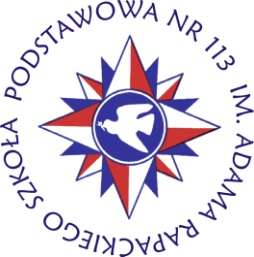 	The idea was to create together one common oeuvre of elements brought from 5 countries. The project had the practical and also metaphorical dimension: we came from other countries, speaking different languages but we can build the common masterpiece together with comprehensible message.So the students took the typical tales for their region.  The process was very interesting because fist they “destroyed” the tales to small pieces to build common trees. It was very creative experience, and it needed the engagement of every participant and  the agreement for consistent idea. The results exceeded the expectation. We definitely has to share this results with whole community.The main goal of exhibition was to present the results this  collaboration, teachers and tutors from House of Culture MDK in the exhibition form. The presented objected were the threes, posters, tales, photos, paintings etc. The objects were presented in the main corridors of school and House of Culture.